　　　　　鏡山小学校　生活のきまり（校内）※鏡山小学校生活指導指針                                                      　　　　令和５年度                                                      　　　　　生活指導部学校のきまりを守ろう※周囲との協調性や礼法を身につけましょう。・登下校は，通学路を通り，原則として歩いて来ましょう。→登校は，7時30分～8時を目安に来ます。（８時５分に予鈴が鳴り，８時１０分までに入室できなかったら遅刻となります）※７時３０分以前は教職員の目が少なく危険です。・校内では名札をつけましょう（下校時に自分の引き出しに入れて帰る）。・持ち物には，記名をしましょう。・学校に不要なものは，持って来ません。ランドセルに防犯ブザーをつけるのは可。・忘れ物は取りに帰りません。また，電話をして，親に持って来てもらわないように　　　しましょう。・はきものをそろえましょう。（トイレのスリッパ，上ぐつ，外ぐつなど）・廊下や階段は，静かに右側を歩きましょう。・授業や全校集会での移動，下校時の昇降口までの移動は，静かに行いましょう。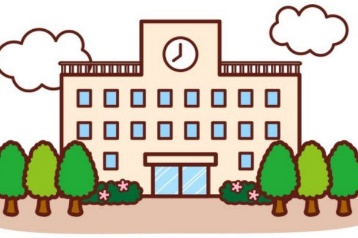 ２. 正しい言葉づかいをしよう※相手や場に応じた言葉遣いができるようになりましょう。　 ・職員室や事務室へ出入りする時はあいさつをし，ていねいな言葉づかいをしましょう。・先生達と話す時は，「～です(ます)」「～ですか(ますか)」を使いましょう。・相手の名前には「～さん」「～くん」をつけましょう。3. 時間を守ろう※将来，社会人として必要とされる資質・適応能力を育てましょう。　　・５分前行動を目指し，時計を見て素早く行動しましょう。（ノーチャイム）　　・「かつおタイム」には，片付け，次の授業の準備をし，お茶とトイレをすませましょう。 休み時間の過ごし方・「かつおタイム」には次の学習の準備，教室の移動，トイレをすませましょう。・昼休みと１５分休みは，遊び方のきまりを守って遊びましょう。◎遊び方や遊ぶ場所についての約束は，別のプリントを見てたしかめましょう。 身だしなみを整えよう※ＴＰＯに応じた身だしなみができるようにしましょう。①服そう・清潔で動きやすい服そうをしましょう。→ダメージ，ダボ，ノースリーブ，タンクトップ，下着がすけたり見えたりする服そうをしません。・季節に応じた服そうを工夫できるようにしましょう。→冬はコートや厚手のジャンバーをぬいでもあたたかい服装をします。気温に合わせて下着，シャツ, セーター, ジャンバーを組み合わせて着ましょう。・室内ではコートや厚手のジャンバー，ネックウォーマー，レッグウォーマー，手ぶくろ，帽子などは着用しません。カイロは原則不可です。・登下校時は安全のため，耳あてをつけたり，フードをかぶったりしません。また，体操服で登下校はしません。・くつは運動しやすい「運動ぐつ」をはきましょう。ハイカットは体育の授業や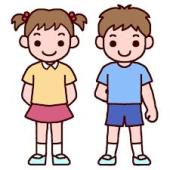 遊びなど，学校での活動に向きません。②髪型・前髪が目や顔にかからないような髪型を心がけましょう。※怪我や学習の妨げにならないためです。・長い髪は結ぶ，編む，ピン等でとめましょう。華美な飾りは,　やめましょう。※運動時に危険な状況もあるためです。・染色（髪を染める），パーマ，ピアス，マニキュア，デザインそりこみ，まゆそり等をしません。※規律が乱れるのを防ぐためです。個別の配慮が必要な場合を除き，学校生活では必要ありません。６．携帯電話について・携帯電話，スマートフォン等は学校に持って来ません。（卒業式・運動会等の学校行事も同様です。）※携帯電話，スマートフォンの利用により，命の危険性を伴う問題に巻き込まれたり，交友関係に悩んだりという問題が発生していることを考え，子どもの携帯電話，スマートフォンの所持については慎重に対応するようにお願いします。※鏡山小学校としては，「携帯電話，スマートフォン等は学校に持って来ない。」という約束にしています。特別な事情がある場合は，校長（担任）とご相談ください。裏面「生活のきまり（校外）」もお読みください。➡